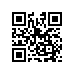 Об организации видеозаписи/аудиозаписи на факультете гуманитарных наукНа основании пункта 3.26 Положения о государственной итоговой аттестации студентов образовательных программ высшего образования – программ  бакалавриата, специалитета и магистратуры Национального исследовательского  университета «Высшая школа экономики», утвержденного решением ученого совета от 26.02.2016, протокол № 03, и введенного в действие приказом от 29.03.2016 № 6.18.1-01/2903-13, ПРИКАЗЫВАЮ:1. Организовать видеозапись/аудиозапись государственных аттестационных испытаний: итогового государственного экзамена и защиты выпускных квалификационных работ, проводимых на факультете гуманитарных наук (далее – видео/аудиозапись), с применением ноутбуков (к.308) в качестве средств для видео/аудиозаписи.  2. Назначить ответственными за организацию видеозаписи/аудиозаписи менеджеров образовательных программ факультета гуманитарных наук.3. Контроль исполнения приказа оставляю за собой.И.о. декана факультета гуманитарных наук				     	А.М. Руткевич